PSPCL                  Punjab State Power Corporation Ltd.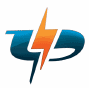                                                     (Regd. Office : PSEB Head Office , The Mall ,Patiala -147001)                                               (Office of  Dy.Chief Engineer/  U.B.D.C. Malikpur/Pathankot)                   Phone No. 0186-2345045 , Fax No. 0186- 2345045, E-Mail:seubdc@ yahoo.co.in  Web site : www.pspcl.in                                                       ( Corporate Indentity Number :U40109PB2010SGC33813)To		Sr. Executive Engineer/PR		PSPCL, Patiala.	            Memo No.  440   /Enq no. 17/RE/OP/UBDC/2018-19  Dated  25.01.19Sub:	          	 Corrigendum-3 Tender notice,Tender enquiry no. 17RE/Op/UBDC/2018-19  Ref:		This office memo no. 153 Dated  09.01.19		The subject cited tender enquiry is sent herewith to your office. You are requested to publish the same through the press immediately and copy of the same may also be sent to this office please. The expenditure will be charged to the following heads: 1-	Accounting Unit		:	Resident Engineer/Op,						UBDC Power Houses Division,						PSPCL, Malikpur/Pathankot.2-	Location Code			:	0093-	Chargeable Head		:	74.14-	Budget				:	ExistsDA/Tender Notice for publication	1. English 5 copies	2. Punjabi 5 copies	Sd/-								 Resident Engineer/Op.                     							 UBDC PSPCL,                     							 Malikpur.(Pathankot)Endst. No.  441/444		       /	AA-736	            Dated     25.01.19	Copy of the above w.r..t. ffice endst. no.154/157 dt. 09.01.19 is forwarded to the following for information please:	1.	Chief Engineer/Hydel Projects,(Works Section) PSPCL, Patiala.           2.          Dy. Chief Engineer/IT  PSPCL, Patiala	3.	Dy. CE,UBDC Circle PSPCL, Malikpur.	4.	A.O. (P&A) UBDC PSPCL, Malikpur.	Sd/-									 Resident Engineer/Op.                    							 UBDC PSPCL,                      						             Malikpur.(Pathankot)    PSPCL  PUNJAB STATE POWER CORPRATION LIMITED( Regd. Office : PSEB Head Office , The Mall ,Patiala-147001 )Corporate identity Number U40109PB2010SGC033813Website:- www.pspcl.inEnq. No. 17/RE/OPC/UBDC/18-19Corrigendum-3Short Description: 	Rebabitting of 1 no. Turbine Guide Bearing shell of 15 MW Machine of                             	UBDC Power House No. 3 Stage-1   Tender Amt.:   		Rs 3.30 Lac.Tender documents cost:  Rs. 1000+GST @ 18% = 1180/- For contractors 2% of tenderedEMD 	value  subject to minimum Rs. 5000/-  in form of DD/BA-16 in favour of RE        (op) UBDC,   PSPCL, Malikpur (Ptk).			Starting date and time for downloading of Tender document  28-01-2019 (11.30 AM),  Last date & time for downloading of tender document  11-01-2019 (11.30 AM), Last date & time for submission of tender document 12-02-2019 (11.30 AM), Date & time for opening of tenders 12-02-2019 (03.30 PM).Note:	It is informed that in case tender process is not completed due to any reason, no corrigendum will be 	published in newspapers. Detailed information can be obtained from official PSPCL web site, www.pspcl.in                                            	Sd-	                                                                          Resident Engineer/Op. UBDC                                                                                             Punjab State Power Corporation Ltd.,                                                                                                    Malikpur.(Pathankot)                         				          Mob: No. 96461-19091                                                                                                                     gzikp ;N/N gkto ekog'o/PB fbfwNv( ofi;Nov dcsoL ghHn?;HJhHphH j?v nkfc;, dh wkb gfNnkbk ^ 147001)ekog'o/N nkJhv?ANNh BzL U 40109PB2010SGC033813(t?p;kJhN www.pspcl.in)N?Avo fJzBe[nkoh BzL 17$nkoHJhH$Ug$$:{phvh;h$2018^19e'ohizvw^3ezw dk BKL 	 	ohp?pfNzr  nkc 1 BzL NopkJhB rkJhv p/fozr ;?b nkc 15 w?rktkN w;ahB nkc                                                   	gkLjkL BzL3 ;N/i^1ezw dh bkrsL   	 	3H30 bZyN?Avo vke{w?AN dh ehwsL	 WL 1000O18# ihn?;Nh & WL 1180$^ N?Avo d ehws dk 2 gqsh;as iK xZN'A^xZN fpnkB/ dh oewL		5000$^ vhHvhH$phHJ/H^16 d/ o{g ftu, ;EkfBe fJzihBhno$;zukbD, :{HphHvhH;hH 				gzL;LgkLekLfbL, wfbeg[o (gmkBe'N) d/ jZe ftu.  			N?Avo d;skt/i B{z vkT{B b'v eoB dh P[o{nks eoB dh fwsh ns/ ;wK 28-01-19  ;t/o/ 11L30 ti/, N?Avo d;skt/iK B{z vkT{B b'v eoB dh nkyoh fwsh  ns/ ;wK 11-02-19 ;t/oy 11L30 ti/ sZe, N?Avo d;skt/iK B{z iwQk eotkT[D dh nkyoh fwsh ns/ ;wK 12-02-19 ;t/oy 11L00 ti/ sZe, N?AvoK B{z y'bD dh fwsh 12-02-19 dupihr 03L30 ti/ B'NL	fJj ;{fus ehsk iKdk j? fe fe;/ th ekoD eoe/ i/eo N?Avo g'q;?; ezgbhN BjhA j[zdk sK fJ; 	 dk e'ohi?Avw nypko ftu gpfbP BjhA ehsk ikt/rk ns/ fJ; dh ;{uBk PSPCL dh t?p ;kJhN  	(https://pspcl.in) s'A bJh ik ;e/rh.	^;jh^								;EkfBe fJzihBhno$Ug,                  						:{Hph HvhH;hH gzL;LgkLekLfbL,                   					        wfbeg[o (gmkBe'N).								w'pkL 96461^19091PUNJAB  STATE POWER  CORPORATION  LIMITEDCorrigendum-3(REGD. OFFICE: PSEB HEAD QUARTER THE MALL PATIALA 147001)OPEN TENDER ENQUIRY NO : 17/RE/Op/UBDC/2018-19 	Sd/-            Resident Engineer (OP), UBDC, PSPCL, Malikpur,(Pathankot).Department NameResident Engineer (OP), UBDC PSPCL  Malikpur (Pathankot).Tender Specification Enq No.Tender Issuing AuthorityResident Engineer (OP), UBDC  PSPCL  Malikpur (Pathankot).Address Detail-Do-Short DescriptionRebabiting of Turbine Guide bearing of UBDC Power project Stage I Eligibility CriteriaAs per tender Specifications and general terms and conditionsStart date and time of sale of tender documents28/01/2019  Last Date and time for selling of tender11/02/2019 up to 11.30 AMLast Date and time for submission of tender12/02/2019 up to 11.30 AMDate and time of opening of tender 12/02/2019 at 03:30  PMTender document cost1000+18% GSTEMD2 % of the Tender value +18% GSTEMD payment in favour or of RE UBDC PSPCL Malikpur.EMD Mode BA-16 or  Bank DD Payable at Pathankot Contact person nameEr. Puran Chand  AEE  PH-3Contact phone Number96461-18865Tender information in details/conditions As per tender Specifications and general terms and conditions uploaded on PSPCL website.